TRABAJO GRUPAL: Producción mediática sobre lo psicosocial en contexto de cuarentenaMATERIAS:    MEDIOS  DE COMUNICACIÓN-PSICOLOGIA-METODOLOGIA DE LA INVESTIGACIONPROFESORAS:    JULIETA ESPINOSA Y SANDRA SOTO MORALESCURSOS:   5TO. C y DFECHA DE ENTREGA Y PRESENTACIÓN:  MIÉRCOLES 09/09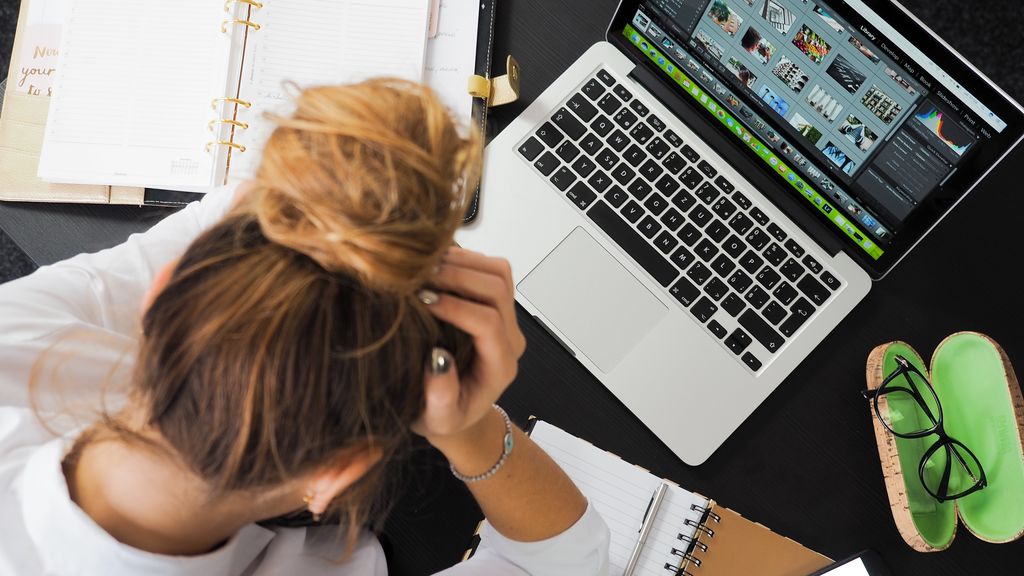 	Fuente: uppers.es
Hola chicos, este miércoles nos vemos para terminar las exposiciones de los grupos, para compartir los diferentes trabajos que quedaron pendientes y los que aún no han podido hacerlo tienen tiempo para enviarlos.  Nos vemos en Classroom a las 12hs. Exposición o entrega: jueves 09/09IMPORTANTE: Cada vez que suban o envíen un archivo colocar en el nombre del mismo: apellidos e iniciales del nombre, materia, curso y escuela. Ante cualquier consulta o inconveniente estamos a su disposición en nuestros respectivos correos.¡Saludos! Julieta y Sandra